导师简介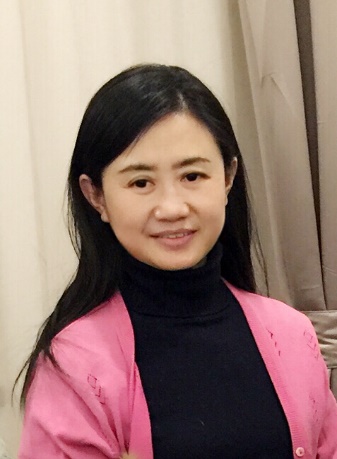 姓名梁爱华性别女学历研究生职称研究员导师类别博士生导师所属部门中药研究所研究方向中药安全性评价，中药毒性及其机理研究；中药免疫药理和代谢研究电子邮箱ahliang@icmm.ac.cn导师简介梁爱华，博士，中国中医科学院首席研究员，博士生导师，中药注射剂研究中心主任。国家中医药管理局重点学科（中药毒理学）学科带头人；国家卫生计生突出贡献中青年专家；北京市科技领军人才。兼任日本东京药科大学客座教授；中华中医药学会中药毒理学与安全性研究分会副主任委员；中国中药协会中药注射剂研究发展专业委员会副主任委员；世界中医药学会联合会临床用药安全研究专业委员会常务理事；海峡两岸医药卫生交流协会肿瘤防治专家委员会常务委员，中国药学会药物警戒专业委员会委员等学术职务。主要从事中药药理、毒理以及中药安全性评价研究。致力于中药新药研发、中药注射剂安全性检测新技术、中药肝肾毒性及其机制研究等，创建了多种中药药效学和安全性评价新模型和新方法。曾主持国家科技重大专项、国家科技支撑计划、国家国际合作计划等项目15项。作为主要贡献者获国家科技进步一等奖1项；作为第一贡献者或主要贡献者获中华中医药学会科学技术奖、中国药学会科学技术奖、北京市科技进步奖等5项，中国中医科学院一、二等奖多项。获得国家发明专利授权5项，在国内外核心期刊发表论文150余篇，编著10部。培养博士、硕士研究生22名。梁爱华，博士，中国中医科学院首席研究员，博士生导师，中药注射剂研究中心主任。国家中医药管理局重点学科（中药毒理学）学科带头人；国家卫生计生突出贡献中青年专家；北京市科技领军人才。兼任日本东京药科大学客座教授；中华中医药学会中药毒理学与安全性研究分会副主任委员；中国中药协会中药注射剂研究发展专业委员会副主任委员；世界中医药学会联合会临床用药安全研究专业委员会常务理事；海峡两岸医药卫生交流协会肿瘤防治专家委员会常务委员，中国药学会药物警戒专业委员会委员等学术职务。主要从事中药药理、毒理以及中药安全性评价研究。致力于中药新药研发、中药注射剂安全性检测新技术、中药肝肾毒性及其机制研究等，创建了多种中药药效学和安全性评价新模型和新方法。曾主持国家科技重大专项、国家科技支撑计划、国家国际合作计划等项目15项。作为主要贡献者获国家科技进步一等奖1项；作为第一贡献者或主要贡献者获中华中医药学会科学技术奖、中国药学会科学技术奖、北京市科技进步奖等5项，中国中医科学院一、二等奖多项。获得国家发明专利授权5项，在国内外核心期刊发表论文150余篇，编著10部。培养博士、硕士研究生22名。梁爱华，博士，中国中医科学院首席研究员，博士生导师，中药注射剂研究中心主任。国家中医药管理局重点学科（中药毒理学）学科带头人；国家卫生计生突出贡献中青年专家；北京市科技领军人才。兼任日本东京药科大学客座教授；中华中医药学会中药毒理学与安全性研究分会副主任委员；中国中药协会中药注射剂研究发展专业委员会副主任委员；世界中医药学会联合会临床用药安全研究专业委员会常务理事；海峡两岸医药卫生交流协会肿瘤防治专家委员会常务委员，中国药学会药物警戒专业委员会委员等学术职务。主要从事中药药理、毒理以及中药安全性评价研究。致力于中药新药研发、中药注射剂安全性检测新技术、中药肝肾毒性及其机制研究等，创建了多种中药药效学和安全性评价新模型和新方法。曾主持国家科技重大专项、国家科技支撑计划、国家国际合作计划等项目15项。作为主要贡献者获国家科技进步一等奖1项；作为第一贡献者或主要贡献者获中华中医药学会科学技术奖、中国药学会科学技术奖、北京市科技进步奖等5项，中国中医科学院一、二等奖多项。获得国家发明专利授权5项，在国内外核心期刊发表论文150余篇，编著10部。培养博士、硕士研究生22名。梁爱华，博士，中国中医科学院首席研究员，博士生导师，中药注射剂研究中心主任。国家中医药管理局重点学科（中药毒理学）学科带头人；国家卫生计生突出贡献中青年专家；北京市科技领军人才。兼任日本东京药科大学客座教授；中华中医药学会中药毒理学与安全性研究分会副主任委员；中国中药协会中药注射剂研究发展专业委员会副主任委员；世界中医药学会联合会临床用药安全研究专业委员会常务理事；海峡两岸医药卫生交流协会肿瘤防治专家委员会常务委员，中国药学会药物警戒专业委员会委员等学术职务。主要从事中药药理、毒理以及中药安全性评价研究。致力于中药新药研发、中药注射剂安全性检测新技术、中药肝肾毒性及其机制研究等，创建了多种中药药效学和安全性评价新模型和新方法。曾主持国家科技重大专项、国家科技支撑计划、国家国际合作计划等项目15项。作为主要贡献者获国家科技进步一等奖1项；作为第一贡献者或主要贡献者获中华中医药学会科学技术奖、中国药学会科学技术奖、北京市科技进步奖等5项，中国中医科学院一、二等奖多项。获得国家发明专利授权5项，在国内外核心期刊发表论文150余篇，编著10部。培养博士、硕士研究生22名。梁爱华，博士，中国中医科学院首席研究员，博士生导师，中药注射剂研究中心主任。国家中医药管理局重点学科（中药毒理学）学科带头人；国家卫生计生突出贡献中青年专家；北京市科技领军人才。兼任日本东京药科大学客座教授；中华中医药学会中药毒理学与安全性研究分会副主任委员；中国中药协会中药注射剂研究发展专业委员会副主任委员；世界中医药学会联合会临床用药安全研究专业委员会常务理事；海峡两岸医药卫生交流协会肿瘤防治专家委员会常务委员，中国药学会药物警戒专业委员会委员等学术职务。主要从事中药药理、毒理以及中药安全性评价研究。致力于中药新药研发、中药注射剂安全性检测新技术、中药肝肾毒性及其机制研究等，创建了多种中药药效学和安全性评价新模型和新方法。曾主持国家科技重大专项、国家科技支撑计划、国家国际合作计划等项目15项。作为主要贡献者获国家科技进步一等奖1项；作为第一贡献者或主要贡献者获中华中医药学会科学技术奖、中国药学会科学技术奖、北京市科技进步奖等5项，中国中医科学院一、二等奖多项。获得国家发明专利授权5项，在国内外核心期刊发表论文150余篇，编著10部。培养博士、硕士研究生22名。